Il est interdit aux candidats de signer leur composition ou d'y mettre un signe quelconque pouvant indiquer sa provenance.Baccalauréat Professionnel Maintenance des Systèmes de Production Connectés 
Épreuve E2	PREPARATION D’UNE INTERVENTION 
Sous-épreuve E2. a	Analyse et exploitation des données techniquesDOSSIERQUESTIONS-REPONSESMatériel autorisé :L’usage de la calculatrice avec mode examen actif est autorisé.L’usage de calculatrice sans mémoire, « type collège » est autorisé.ProblématiqueLors d’une réunion hebdomadaire entre le responsable de maintenance et le responsable de production, il a été constaté un dysfonctionnement récurrent sur les vérins d’ouverture et de fermeture des portes du four. En effet, celles-ci et ce lorsque le système est en position initiale redescendent sous l’effet du poids des portes. Il a donc été demandé au service méthodes de vérifier le bon dimensionnement de ces mêmes vérins.Q1.1 - Donner la fonction globale de ce sous-ensemble :	Fonction globale :…………………………………………………………………………Q1.2 : Compléter la chaîne d’énergie de ce sous-ensemble à l’aide du DTR 5 Q1.3 – Identifier les composants de la chaine d’information ouverture fermeture porte à l’aide du DTR 8Q1.4 : Identification des composants pneumatiques : A l’aide du DTR 5, donner la désignation précise des composants ci-dessous .1A, 2A : ………………………………………………………………………………………………..1YV : …………………………………………………………………………………………………….F1 : ………………………………………………………………………………………………………R1 : …………………………………………………………………………………………………….. Q2, Q3 : ………………………………………………………………………………………………….Q2.1 : Etude structurelle du vérin : A l’aide du DTR 9, remplir la vue éclatée du vérin double effet en ajoutant les repères manquants.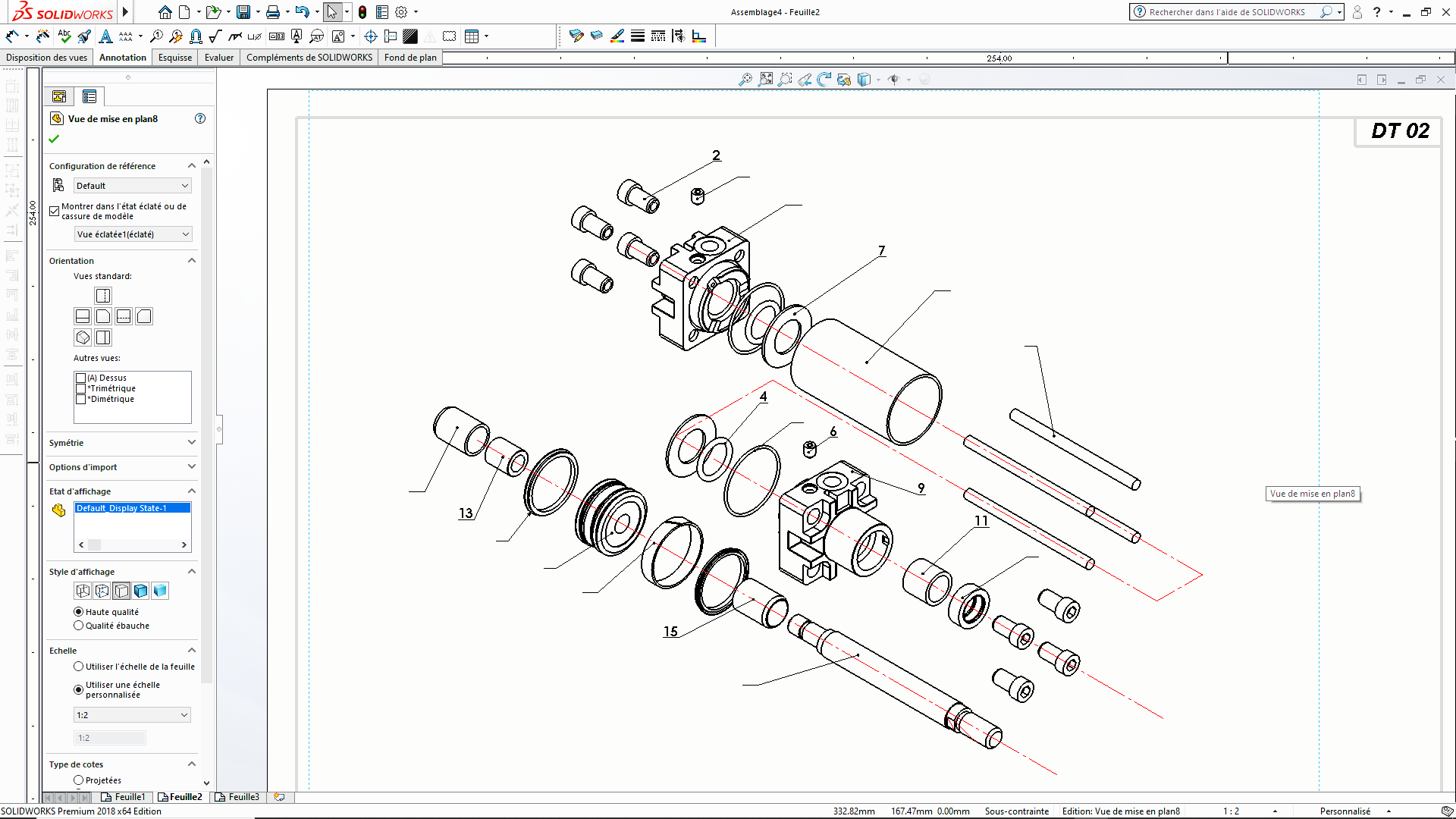 Q2.2 Etude de la fonction étanchéité du vérin double effet. On vous demande sur la perspective ci-dessus, de colorier d’une couleur identique tous les joints d’étanchéités du vérin en vue de leur remplacement.Q2.3 Indiquer la famille de matériaux des pièces suivantes (cocher la bonne réponse) :Q2.4 -. On vous demande de faire l’étude des joints qui sont montés sur le vérin. Remplir le tableau qui permet de déterminer le type d’étanchéité. 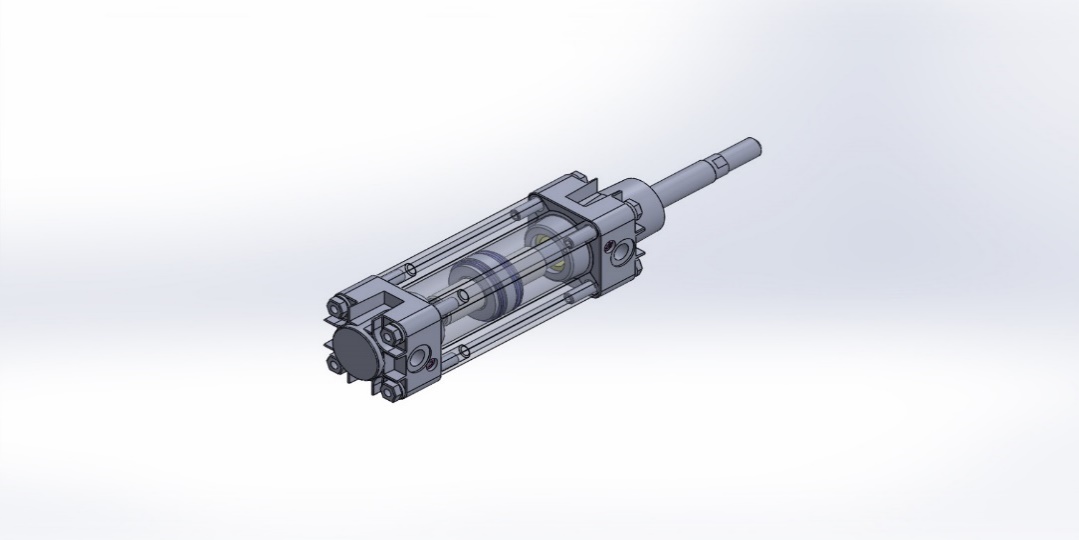 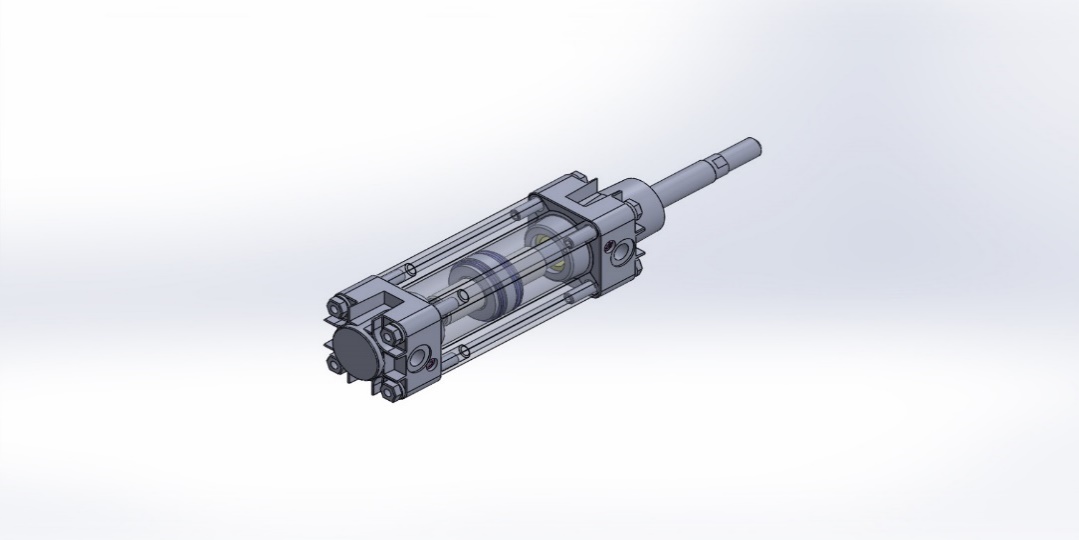 Q2.5 -Pour appréhender le fonctionnement du vérin ainsi que le changement des joints, on vous demande d’indiquer les fonctions technologiques suivantes :Indiquer la fonction de la vis de pression (06) (cocher la ou les bonnes réponses) voir la coupe CC sur votre dessin d’ensemble :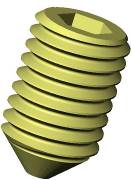 Mettre en position le fond de vérin  (03)Maintenir en  position le fond de vérin (03)Obturer l’orifice de communication avec le flux (régler le débit d’air)Assurer l’étanchéité entre la tige de piston (14) et le milieu extérieurIndiquer la fonction de la pièce (17) (cocher la ou les bonnes réponses) :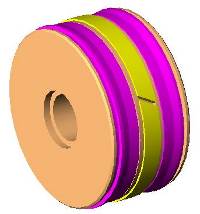 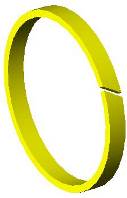 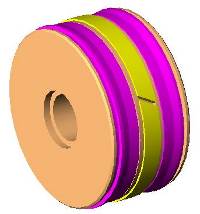 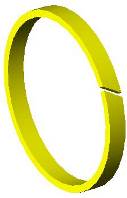 Assurer l’étanchéité entre les deux chambres du vérinGuider le piston (12) dans le cylindre (01)Diminuer les frottements entre le piston (12) et le cylindre (01)Bloquer le piston en rotation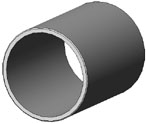 Donner la fonction du coussinet cylindrique (11) :………………...…………………………………………….Indiquer la fonction des trois encoches et du perçage de la pièce (03) :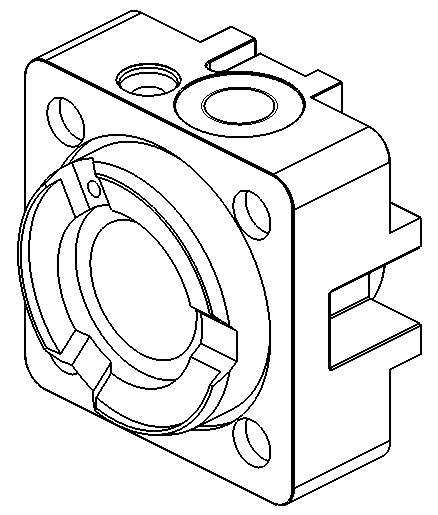 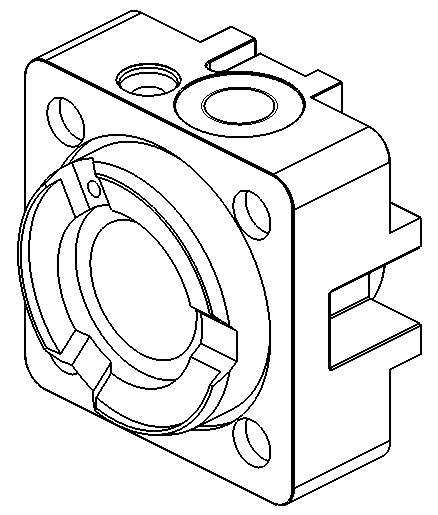 Assurer l’étanchéité entre les deux chambres du vérinMise en place d’un tournevis pour démonter le rep 7Assurer une évacuation de l’air pour l’amortisseur fin de courseBloquer le joint rep 4 Donner le nom et la fonction de l’usinage repéré “E” sur la vue de face en coupe A-A du plan d’ensemble DTR 9………………...…………………………………………….Le vérin actuel étant sous dimensionné. Le bureau des méthodes a décidé de remplacer le vérin par un modèle de taille supérieur.Q3.1 -A l’aide du bon de travail, donner le diamètre et la course ; du vérin actuel.	Réponses : Diamètre = ……………………………         Course = ………………………du nouveau vérinRéponses : Diamètre = ……………………………         Course = ………………………Q3.2 – A l’aide du DTR 5, donner :la pression du réseau pneumatique,		la pression d’utilisation.Réponses : …………………………		Réponses : ………………………………………Q3.3 A l’aide du DTR 14, donner :- L’effort théorique de sortie que pourrait développer du vérin actuel.………………………………………………………………………………………………………………………………………………………………………………………………………………………………………………………………………………………………………………………………………- L’effort théorique de rentrée que pourrait développer du vérin actuel.………………………………………………………………………………………………………………………………………………………………………………………………………………………………………………………………………………………………………………………………………Q3.4 A l’aide du DTR 10, donner :-Déterminer l’échelle du dessin =Trouver le diamètre de la tige : d=Q3.5 A l’aide du DTR 6, en utilisant les formules et les données précédentes :-Déterminer l’effort théorique de sortie que pourrait développer le nouveau vérin.………………………………………………………………………………………………………………………………………………………………………………………………………………………………………………………………………………………………………………………………………-Déterminer l’effort théorique de rentrée que pourrait développer le nouveau vérin.………………………………………………………………………………………………………………………………………………………………………………………………………………………………………………………………………………………………………………………………………Q3.6 Sachant que pour ouvrir les portes du four cela nécessite une force de 280N (frottements et poids de la porte). La force de rentrée du nouveau vérin est-elle suffisante ?…………………………………………………………………………………………………………….………………………………………………………………………………………………………………………………………………………………………………………………………………………….Q3.7 Le fabriquant du four indique que le jeu maxi du vérin faible course ne doit pas être supérieur à 80 microns pour assurer un guidage correct des portes.Sur le dessin du cylindre et du piston ci-dessous, reporter les cotes avec les tolérances voir DTR 9 et le tableau des tolérances DTR 14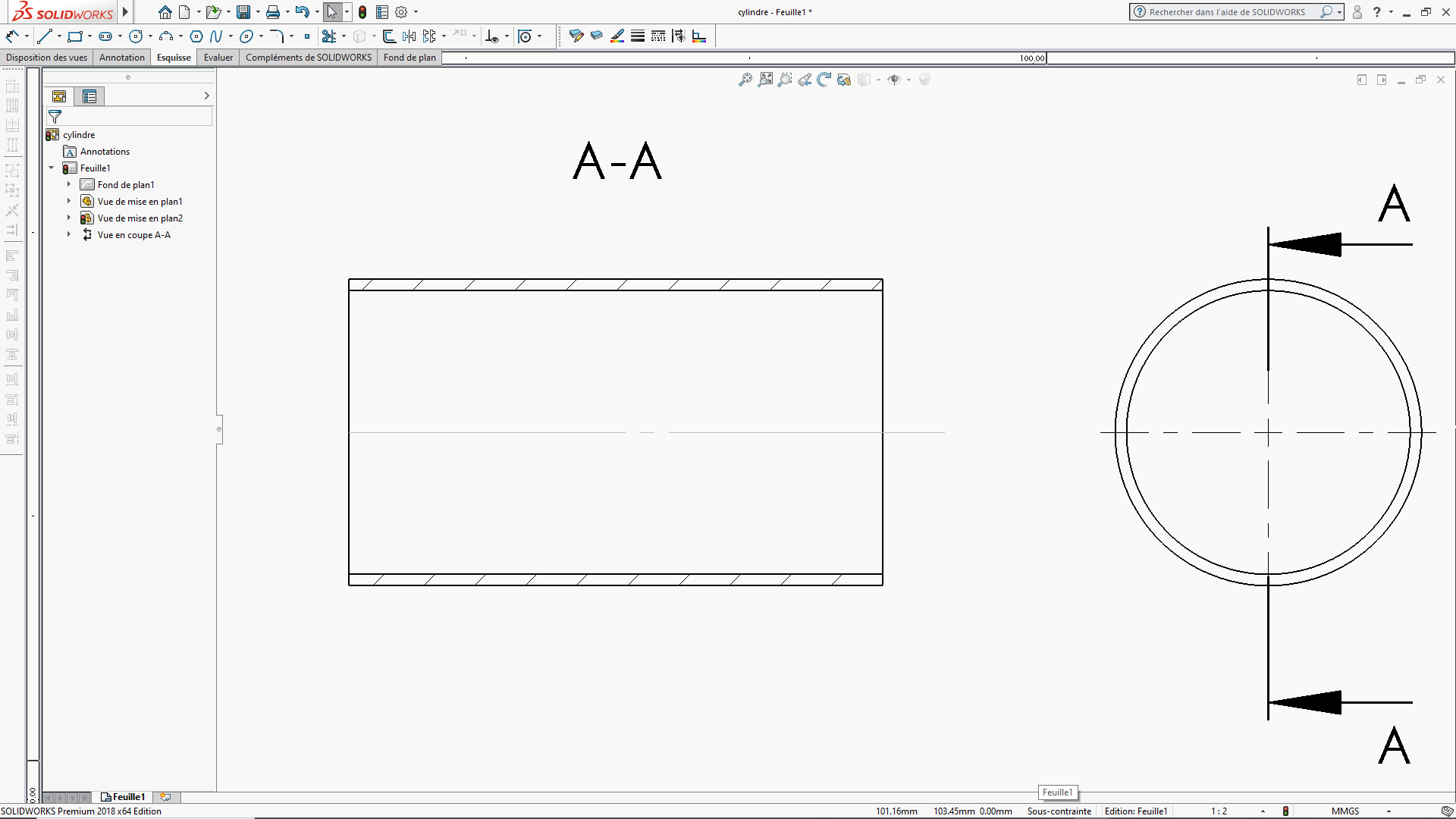 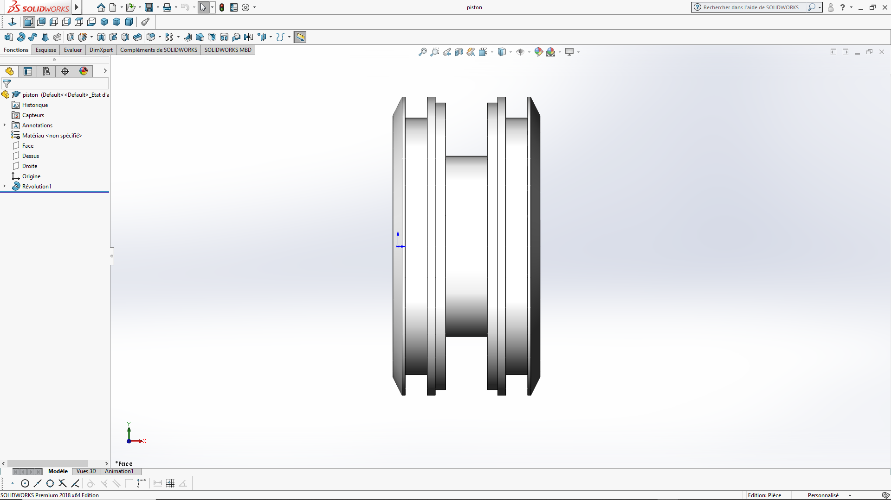 Q3.8 Calculer l’ajustement 50 H7/g6 entre le piston (Rep12) et le cylindre (Rep01) et donner la nature de cet ajustement (voir Les tableaux des principaux écarts fondamentaux du DTR 15) :	Q3.8.1 Compléter le tableau :	Q3.8.2 Calculer le jeu mini Valeurmini , le jeu maxi ValeurMAXI , et l’intervalle de tolérance IT :Valeur MAXI = ……………………..…………………	= ……..…… mmValeur mini = ………………………………………….	= ……..…… mmIT ajustement = ………………………………………	= ……..…… mm3.8.3 Donner la nature de cet ajustement (cocher la réponse)Ajustement avec JEUAjustement INCERTAINAjustement avec SERRAGE	Q3.8.4 Vérifier par le calcul avec la méthode graphique l’ajustement entre le piston et le cylindre Indiquer la valeur de l’Ajustement ALESAGE			ARBRE			Indiquer la valeur du jeu max en micron :Indiquer la valeur du jeu mini en micron :Q3.9 L’ajustement choisie, convient-il par rapport aux recommandations du fabriquant ?……………………………………………………………………………………………………………Q3.10 A l’aide de la perspective écorché du DTR 9,  Identifier les mouvements et la liaison entre les classes d’équivalence E1 et E2, en complétant le tableau ci-dessous : 	Pièces à exclure = {E1 (ensemble fixe lié au cylindre Rep01) = {01,                                                             }E2 (ensemble mobile lié au piston Rep 12) = {12,                                                         }Identifier les mouvements possibles de l’ensemble mobile par rapport au Corps fixe : Inscrire « 1 » si le mouvement est possible et « 0 » si le mouvement est impossible.A quel type de liaisons mécanique le montage du piston dans le cylindre peut-il être assimiler, compléter le nom de la liaison ainsi que sa représentation.Le service maintenance désire commander les deux nouveaux vérins avec leurs accessoires.Q4.1 Déterminer la référence des vérins. Vérin avec détection intégrée, alésage de 50mm, course de 50mm, équipé d’un soufflet haute température (une extrémité), monté avec deux détecteurs résistant à l’eau 2 fils noyés 24/12V d’une longueur de 3 mètres et avec un montage avec équerre.Q4.2 Déterminer la référence des différents accessoires Référence équerre de fixation :  Références pièces de rechange « Jeu de joints »A causes des conditions difficiles de fonctionnement (températures élevées, cadence), le constructeur prévoit un remplacement systématique (toutes les 600 heures) de tous les joints du vérin.  A l’aide de la vue en éclatée DQR 4 et de la vue en coupe DTR9, compléter le filogamme de démontage pour tous les joints du vérin. Filogamme de démontage des joints du vérinAcadémie :Académie :Académie :Session :Session :Examen :Examen :Examen :Examen :Série :Spécialité/option :Spécialité/option :Repère de l’épreuve :Repère de l’épreuve :Repère de l’épreuve :Épreuve/sous épreuve :Épreuve/sous épreuve :Épreuve/sous épreuve :Épreuve/sous épreuve :Épreuve/sous épreuve :NOM :NOM :NOM :NOM :NOM :(en majuscule, suivi s’il y a lieu, du nom d’épouse)Prénoms :N° du candidat ………………..(le numéro est celui qui figure sur la convocation ou liste d’appel)N° du candidat ………………..(le numéro est celui qui figure sur la convocation ou liste d’appel)N° du candidat ………………..(le numéro est celui qui figure sur la convocation ou liste d’appel)N° du candidat ………………..(le numéro est celui qui figure sur la convocation ou liste d’appel)Né(e) le :N° du candidat ………………..(le numéro est celui qui figure sur la convocation ou liste d’appel)N° du candidat ………………..(le numéro est celui qui figure sur la convocation ou liste d’appel)N° du candidat ………………..(le numéro est celui qui figure sur la convocation ou liste d’appel)N° du candidat ………………..(le numéro est celui qui figure sur la convocation ou liste d’appel)N° du candidat ………………..(le numéro est celui qui figure sur la convocation ou liste d’appel)N° du candidat ………………..(le numéro est celui qui figure sur la convocation ou liste d’appel)N° du candidat ………………..(le numéro est celui qui figure sur la convocation ou liste d’appel)N° du candidat ………………..(le numéro est celui qui figure sur la convocation ou liste d’appel)Appréciation du correcteurAppréciation du correcteurAppréciation du correcteurAppréciation du correcteurAppréciation du correcteurQ1Analyse Fonctionnelle et Structurelle DTR 4, 5 et 8Temps conseillé :30 minutesQ2Etude structurelle du vérinDTR 9 et 10Temps conseillé :40 minutesREP.Alliage de CuivreAlliage léger (Aluminium, …)Alliage ferreux (Acier, Fonte)Matières plastiques Elastomères02061114JOINTS D’ETANCHEITEJOINTS D’ETANCHEITEJOINTS D’ETANCHEITEType d’étanchéité(entourer les réponses)Type d’étanchéité(entourer les réponses)Type d’étanchéité(entourer les réponses)Type d’étanchéité(entourer les réponses)Etanchéité entre les milieux(entourer les réponses)Etanchéité entre les milieux(entourer les réponses)Etanchéité entre les milieux(entourer les réponses)DessinRep.DésignationType d’étanchéité(entourer les réponses)Type d’étanchéité(entourer les réponses)Type d’étanchéité(entourer les réponses)Type d’étanchéité(entourer les réponses)Etanchéité entre les milieux(entourer les réponses)Etanchéité entre les milieux(entourer les réponses)Etanchéité entre les milieux(entourer les réponses)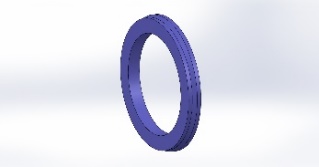 18…………………………DirecteIndirecteStatiqueDynamiqueCh. 1etMilieu extérieurCh. 2etMilieu extérieurCh. 1etCh. 2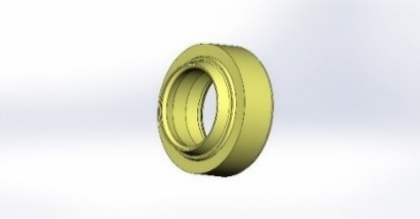 10…………………………DirecteIndirecteStatiqueDynamiqueCh. 1etMilieu extérieurCh. 2etMilieu extérieurCh. 1etCh. 2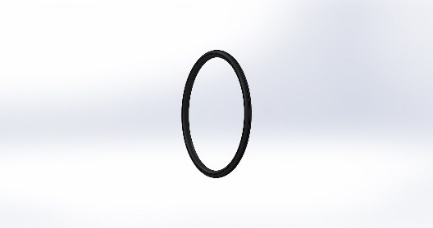 5a…………………………DirecteIndirecteStatiqueDynamiqueCh. 1etMilieu extérieurCh. 2etMilieu extérieurCh. 1etCh. 25b…………………………DirecteIndirecteStatiqueDynamiqueCh. 1etMilieu extérieurCh. 2etMilieu extérieurCh. 1etCh. 2Q3Vérification du vérinDTR 5 à 14Temps conseillé :20 minutesARBRE – Pièce : .……………………ALESAGE – Pièce : ……………………Cote issue de l’ajustementEcart supérieur (mm)Ecart Inférieur (mm)IT (mm)Cote Maxi. (mm)arbre Maxi = Alésage Maxi = Cote mini (mm)arbre mini = Alésage mini = Repère de la liaisonTranslation suivant l'axeTranslation suivant l'axeTranslation suivant l'axeRotation suivant l'axeRotation suivant l'axeRotation suivant l'axeNom et axe de la liaisonSchéma de la liaison normalisée en couleursRepère de la liaisonXYZXYZNom et axe de la liaisonSchéma de la liaison normalisée en couleursEntreE1 et E2L12Q4Choix du vérinDTR 10, 11, 12 et 13Temps conseillé :20 minutesC96SD--Q5Remplacement des jointsDTR 9DQR 4Temps conseillé :10 minutesOpérationOutillageDesserrer……………………………….. RetirerOpération manuelleDéposerOpération manuelleExtraireTournevis platRetirerTournevis platRetirerOpération manuelleDéposerOpération manuelleRetirerTournevis platDéposerOpération manuelleExtraireTournevis platRetirerTournevis plat